Shaheed-E-Azam Bhagat Singh should be conferred with Bharat Ratna Posthumously: Vikramjit Sahney MP Rajya sabhaSahney writes to Home Minister Sh. Amit ShahNew Delhi/ Chandigarh: 23-03-2023Shaheed Bhagat Singh made supreme sacrifice while mobilising the youth with his ideology towards the National Struggles for Freedom to emancipate the country from foreign clutches. Writing a letter to Sh. Amit Shah, Home minister GOI today, S. Vikramjit Sahney MP Rajyasabha demanded to confer Bharat Ratna Posthumously to Shaheed Bhagat Singh. On historic occasion of 93rd Martyrdom Day of Shaheed-E-Azam Bhagat Singh Ji today Sahney requested Home Minister towards acknowledgement of his contributions. It was today when the Braveheart Son of Punjab along with Revolutionary Sukhdev and Rajguru showed their valour and chivalry by giving supreme sacrifice for Motherland India. The rigorous hunger strike of 116 days in prison forced the authorities towards the better treatment of Political Prisoners erstwhile and in times to come. On 8 April 1929, Bhagat Singh threw non- harmful sound bombs in the Assembly (Now Parliament) from Public Gallery, while throwing pamphlets about their dissent from Imperialism. It will be a befitting tribute to Youth icon Shaheed bhagat Singh who sacrificed his life at young age for freedom of India, Shri Sahney addedSahney further said that HonтАЩble Prime Minister and Home Minister have time and again shown their respect and admiration to Shaheed Bhagat Singh Ji. As a policymaker of this country, it is our duty and responsibility to introduce youth with our national heroes and pay rightful tributes to them.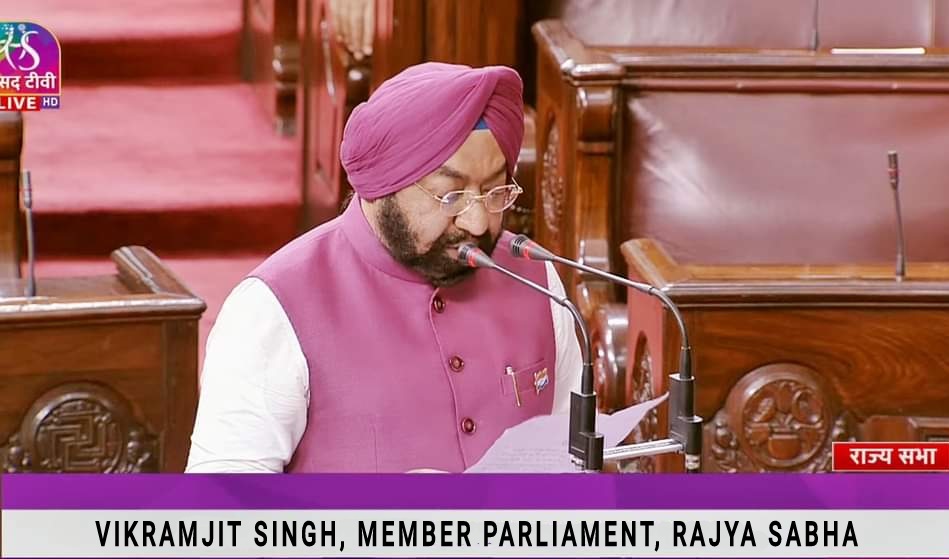 